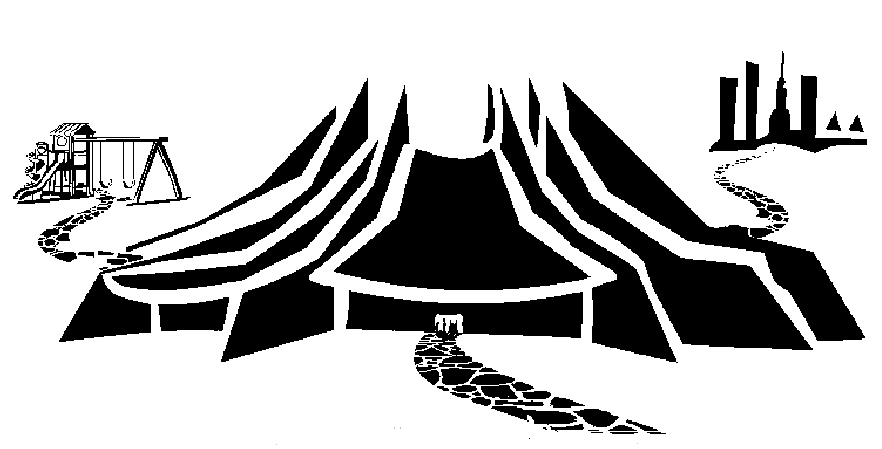 Pulling Together with All Oars In                12 Month Stewardship Pledge – July 1, 2019 to June 30, 2020Name  _______________________________________________Email________________________________Address _____________________________________________Home Ph ___________________________City, State, Zip _______________________________Cell Ph ______________________________Payment Plan:  ____Weekly     ____ Monthly    ____ Quarterly     ____ Lump SumPayment Method:  ____ Check     ____ Auto Debit/ACH (additional documentation required)   ____ Pay Pal  Credit Card # _____________________________  exp. ________   CVV Code ________□ Yes, I’m on the Giving Guide		□ Yes, I’m working toward getting on the Giving GuideName(s)________________________________________________________Signature  _________________________________________________________Date___________________  Signature  _________________________________________________________Date___________________  Pulling Together with All Oars In                12 Month Stewardship Pledge – July 1, 2019 to June 30, 2020Name  _______________________________________________Email________________________________Address _____________________________________________Home Ph ___________________________City, State, Zip _______________________________Cell Ph ______________________________Payment Plan:  ____Weekly     ____ Monthly    ____ Quarterly     ____ Lump SumPayment Method:  ____ Check     ____ Auto Debit/ACH (additional documentation required)   ____ Pay Pal  Credit Card # _____________________________  exp. ________   CVV Code ________□ Yes, I’m on the Giving Guide		□ Yes, I’m working toward getting on the Giving GuideName(s)________________________________________________________Signature  _________________________________________________________Date___________________  Signature  _________________________________________________________Date___________________  □ Check here if you are interested in making a gift of stock□ Check here if you are interested in making a gift of stock